Table 1Table 2Graph 1Graph 2Table 3Table 4Table 5Table 6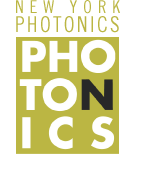 A More Efficient Solar CellTeacher EditionA More Efficient Solar CellTeacher EditionA More Efficient Solar CellTeacher EditionSubject(s)/Course(s):  Physical ScienceSubject(s)/Course(s):  Physical ScienceGrade Level: High SchoolDuration: Two 80 minute blocks Duration: Two 80 minute blocks Lesson Synopsis/Narrative: The class will make their own solar panels using LEDs (students will need to know that a photovoltaic cell is made up of lots of highly photosensitive diodes wired together).  Some silicon photodiodes are more photosensitive than others.  The LEDs we will use in this experiment will be a lot less photosensitive than the photodiodes used in photovoltaic panels.  We are using LEDs because the students can see the color that they are photosensitive to by turning them on using a battery.Lesson Synopsis/Narrative: The class will make their own solar panels using LEDs (students will need to know that a photovoltaic cell is made up of lots of highly photosensitive diodes wired together).  Some silicon photodiodes are more photosensitive than others.  The LEDs we will use in this experiment will be a lot less photosensitive than the photodiodes used in photovoltaic panels.  We are using LEDs because the students can see the color that they are photosensitive to by turning them on using a battery.Lesson Synopsis/Narrative: The class will make their own solar panels using LEDs (students will need to know that a photovoltaic cell is made up of lots of highly photosensitive diodes wired together).  Some silicon photodiodes are more photosensitive than others.  The LEDs we will use in this experiment will be a lot less photosensitive than the photodiodes used in photovoltaic panels.  We are using LEDs because the students can see the color that they are photosensitive to by turning them on using a battery.Lesson Synopsis/Narrative: The class will make their own solar panels using LEDs (students will need to know that a photovoltaic cell is made up of lots of highly photosensitive diodes wired together).  Some silicon photodiodes are more photosensitive than others.  The LEDs we will use in this experiment will be a lot less photosensitive than the photodiodes used in photovoltaic panels.  We are using LEDs because the students can see the color that they are photosensitive to by turning them on using a battery.Lesson Synopsis/Narrative: The class will make their own solar panels using LEDs (students will need to know that a photovoltaic cell is made up of lots of highly photosensitive diodes wired together).  Some silicon photodiodes are more photosensitive than others.  The LEDs we will use in this experiment will be a lot less photosensitive than the photodiodes used in photovoltaic panels.  We are using LEDs because the students can see the color that they are photosensitive to by turning them on using a battery.Prior Knowledge:Basic electricity, circuits, and how to use a multimeterLight as a wave lesson should be taught firstPrior Knowledge:Basic electricity, circuits, and how to use a multimeterLight as a wave lesson should be taught firstPrior Knowledge:Basic electricity, circuits, and how to use a multimeterLight as a wave lesson should be taught firstPrior Knowledge:Basic electricity, circuits, and how to use a multimeterLight as a wave lesson should be taught firstPrior Knowledge:Basic electricity, circuits, and how to use a multimeterLight as a wave lesson should be taught firstBackground information:The common conception is that light exhibits a wave, a particle, or both at the same time depending on the situation.  The reality is nowhere near this, light it not a wave or a particle, only exhibits properties of each and described incorrectly as such.  This idea makes sense when scaffold with the introduction of the standard model using the time dependent Schrödinger equation.  This lesson attempts to draw on this idea.Background information:The common conception is that light exhibits a wave, a particle, or both at the same time depending on the situation.  The reality is nowhere near this, light it not a wave or a particle, only exhibits properties of each and described incorrectly as such.  This idea makes sense when scaffold with the introduction of the standard model using the time dependent Schrödinger equation.  This lesson attempts to draw on this idea.Background information:The common conception is that light exhibits a wave, a particle, or both at the same time depending on the situation.  The reality is nowhere near this, light it not a wave or a particle, only exhibits properties of each and described incorrectly as such.  This idea makes sense when scaffold with the introduction of the standard model using the time dependent Schrödinger equation.  This lesson attempts to draw on this idea.Background information:The common conception is that light exhibits a wave, a particle, or both at the same time depending on the situation.  The reality is nowhere near this, light it not a wave or a particle, only exhibits properties of each and described incorrectly as such.  This idea makes sense when scaffold with the introduction of the standard model using the time dependent Schrödinger equation.  This lesson attempts to draw on this idea.Background information:The common conception is that light exhibits a wave, a particle, or both at the same time depending on the situation.  The reality is nowhere near this, light it not a wave or a particle, only exhibits properties of each and described incorrectly as such.  This idea makes sense when scaffold with the introduction of the standard model using the time dependent Schrödinger equation.  This lesson attempts to draw on this idea.Challenging Question or Problem:  How can we create a more efficient solar cell?Is light a wave or a particle?  How can we tell?Challenging Question or Problem:  How can we create a more efficient solar cell?Is light a wave or a particle?  How can we tell?Challenging Question or Problem:  How can we create a more efficient solar cell?Is light a wave or a particle?  How can we tell?Challenging Question or Problem:  How can we create a more efficient solar cell?Is light a wave or a particle?  How can we tell?Challenging Question or Problem:  How can we create a more efficient solar cell?Is light a wave or a particle?  How can we tell?Phenomenon and Manufacturing Application:  Solar cells produce electricity based on the principles of the photoelectric effect.  Solar city in Genesee County will develop and manufacture solar panels with the intention of creating an affordable and more efficient product.  The class will manufacture their own solar cells using LEDs.Phenomenon and Manufacturing Application:  Solar cells produce electricity based on the principles of the photoelectric effect.  Solar city in Genesee County will develop and manufacture solar panels with the intention of creating an affordable and more efficient product.  The class will manufacture their own solar cells using LEDs.Phenomenon and Manufacturing Application:  Solar cells produce electricity based on the principles of the photoelectric effect.  Solar city in Genesee County will develop and manufacture solar panels with the intention of creating an affordable and more efficient product.  The class will manufacture their own solar cells using LEDs.Phenomenon and Manufacturing Application:  Solar cells produce electricity based on the principles of the photoelectric effect.  Solar city in Genesee County will develop and manufacture solar panels with the intention of creating an affordable and more efficient product.  The class will manufacture their own solar cells using LEDs.Phenomenon and Manufacturing Application:  Solar cells produce electricity based on the principles of the photoelectric effect.  Solar city in Genesee County will develop and manufacture solar panels with the intention of creating an affordable and more efficient product.  The class will manufacture their own solar cells using LEDs.Examples (in action):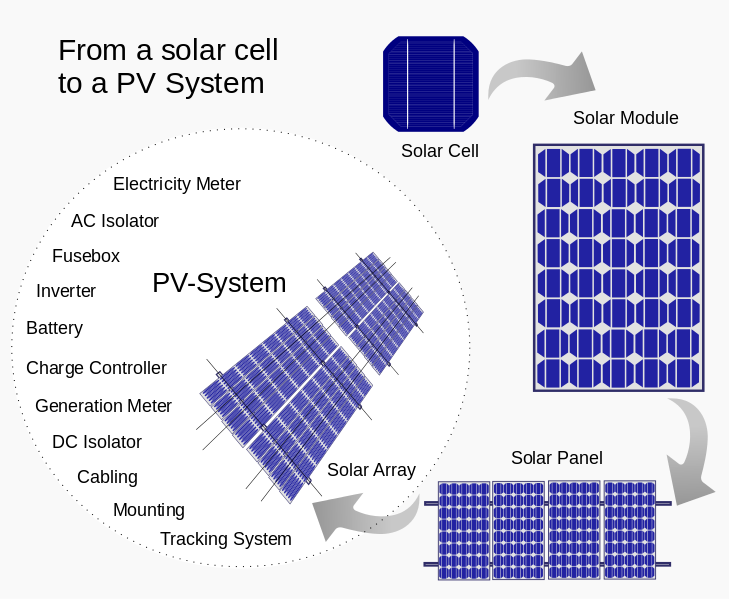 Manufactured solar panels use photons (light energy) from the sun to generate electricity via the photoelectric effect.  The majority of solar panels manufactured today are wafer-based crystalline silicon cells or a cadmium telluride or silicon cell based on a thin-film cell.Examples (in action):Manufactured solar panels use photons (light energy) from the sun to generate electricity via the photoelectric effect.  The majority of solar panels manufactured today are wafer-based crystalline silicon cells or a cadmium telluride or silicon cell based on a thin-film cell.Examples (in action):Manufactured solar panels use photons (light energy) from the sun to generate electricity via the photoelectric effect.  The majority of solar panels manufactured today are wafer-based crystalline silicon cells or a cadmium telluride or silicon cell based on a thin-film cell.Examples (in action):Manufactured solar panels use photons (light energy) from the sun to generate electricity via the photoelectric effect.  The majority of solar panels manufactured today are wafer-based crystalline silicon cells or a cadmium telluride or silicon cell based on a thin-film cell.Vocabulary:DiodePhotodiodeLight Emitting DiodeExtension:EfficiencyIrradianceFluxIntensityState and National Standards & 21st Century Skills:HS-PS4-3 Evaluate the claims, evidence, and reasoning behind the idea that electromagnetic radiation can be described either by a wave model or a particle model (quantum theory), and that for some situations one model is more useful than the other. HS-PS4-4 Evaluate the validity and reliability of claims in published materials of the effects that different frequencies of electromagnetic radiation have when absorbed by matter.Emphasis is on how the experimental evidence supports the claim and how a theory is generally modified in light of new evidence.  HS-PS4-5 Communicate technical information about how some technological devices use the principles of wave behavior and wave interactions with matter to transmit and capture information and energy.Examples could include solar cells capturing light and converting it to electricity; medical imaging; and communications technology.State and National Standards & 21st Century Skills:HS-PS4-3 Evaluate the claims, evidence, and reasoning behind the idea that electromagnetic radiation can be described either by a wave model or a particle model (quantum theory), and that for some situations one model is more useful than the other. HS-PS4-4 Evaluate the validity and reliability of claims in published materials of the effects that different frequencies of electromagnetic radiation have when absorbed by matter.Emphasis is on how the experimental evidence supports the claim and how a theory is generally modified in light of new evidence.  HS-PS4-5 Communicate technical information about how some technological devices use the principles of wave behavior and wave interactions with matter to transmit and capture information and energy.Examples could include solar cells capturing light and converting it to electricity; medical imaging; and communications technology.State and National Standards & 21st Century Skills:HS-PS4-3 Evaluate the claims, evidence, and reasoning behind the idea that electromagnetic radiation can be described either by a wave model or a particle model (quantum theory), and that for some situations one model is more useful than the other. HS-PS4-4 Evaluate the validity and reliability of claims in published materials of the effects that different frequencies of electromagnetic radiation have when absorbed by matter.Emphasis is on how the experimental evidence supports the claim and how a theory is generally modified in light of new evidence.  HS-PS4-5 Communicate technical information about how some technological devices use the principles of wave behavior and wave interactions with matter to transmit and capture information and energy.Examples could include solar cells capturing light and converting it to electricity; medical imaging; and communications technology.State and National Standards & 21st Century Skills:HS-PS4-3 Evaluate the claims, evidence, and reasoning behind the idea that electromagnetic radiation can be described either by a wave model or a particle model (quantum theory), and that for some situations one model is more useful than the other. HS-PS4-4 Evaluate the validity and reliability of claims in published materials of the effects that different frequencies of electromagnetic radiation have when absorbed by matter.Emphasis is on how the experimental evidence supports the claim and how a theory is generally modified in light of new evidence.  HS-PS4-5 Communicate technical information about how some technological devices use the principles of wave behavior and wave interactions with matter to transmit and capture information and energy.Examples could include solar cells capturing light and converting it to electricity; medical imaging; and communications technology.State and National Standards & 21st Century Skills:HS-PS4-3 Evaluate the claims, evidence, and reasoning behind the idea that electromagnetic radiation can be described either by a wave model or a particle model (quantum theory), and that for some situations one model is more useful than the other. HS-PS4-4 Evaluate the validity and reliability of claims in published materials of the effects that different frequencies of electromagnetic radiation have when absorbed by matter.Emphasis is on how the experimental evidence supports the claim and how a theory is generally modified in light of new evidence.  HS-PS4-5 Communicate technical information about how some technological devices use the principles of wave behavior and wave interactions with matter to transmit and capture information and energy.Examples could include solar cells capturing light and converting it to electricity; medical imaging; and communications technology.Science and Engineering PracticesEngaging in Argument from EvidenceEngaging in argument from evidence in 9–12 builds on K–8 experiences and progresses to using appropriate and sufficient evidence and scientific reasoning to defend and critique claims and explanations about natural and designed worlds. Arguments may also come from current scientific or historical episodes in science.Evaluate the claims, evidence, and reasoning behind currently accepted explanations or solutions to determine the merits of arguments. (HS-PS4-3)Obtaining, Evaluating, and Communicating InformationObtaining, evaluating, and communicating information in 9–12 builds on K–8 and progresses to evaluating the validity and reliability of the claims, methods, and designs.Evaluate the validity and reliability of multiple claims that appear in scientific and technical texts or media reports, verifying the data when possible. (HS-PS4-4)Communicate technical information or ideas (e.g. about phenomena and/or the process of development and the design and performance of a proposed process or system) in multiple formats (including orally, graphically, textually, and mathematically). (HS- PS4-5) Disciplinary Core IdeasPS4.A: Wave Properties[From the 3–5 grade band endpoints] Waves can add or cancel one another as they cross, depending on their relative phase (i.e., relative position of peaks and troughs of the waves), but they emerge unaffected by each other. (Boundary: The discussion at this grade level is qualitative only; it can be based on the fact that two different sounds can pass a location in different directions without getting mixed up.) (HS-PS4-3)PS4.B: Electromagnetic RadiationElectromagnetic radiation (e.g., radio, microwaves, light) can be modeled as a wave of changing electric and magnetic fields or as particles called photons. The wave model is useful for explaining many features of electromagnetic radiation, and the particle model explains other features. (HS-PS4-3)When light or longer wavelength electromagnetic radiation is absorbed in matter, it is generally converted into thermal energy (heat). Shorter wavelength electromagnetic radiation (ultraviolet, X-rays, gamma rays) can ionize atoms and cause damage to living cells. (HS-PS4-4)Photoelectric materials emit electrons when they absorb light of a high-enough frequency. (HS-PS4-5)Disciplinary Core IdeasPS4.A: Wave Properties[From the 3–5 grade band endpoints] Waves can add or cancel one another as they cross, depending on their relative phase (i.e., relative position of peaks and troughs of the waves), but they emerge unaffected by each other. (Boundary: The discussion at this grade level is qualitative only; it can be based on the fact that two different sounds can pass a location in different directions without getting mixed up.) (HS-PS4-3)PS4.B: Electromagnetic RadiationElectromagnetic radiation (e.g., radio, microwaves, light) can be modeled as a wave of changing electric and magnetic fields or as particles called photons. The wave model is useful for explaining many features of electromagnetic radiation, and the particle model explains other features. (HS-PS4-3)When light or longer wavelength electromagnetic radiation is absorbed in matter, it is generally converted into thermal energy (heat). Shorter wavelength electromagnetic radiation (ultraviolet, X-rays, gamma rays) can ionize atoms and cause damage to living cells. (HS-PS4-4)Photoelectric materials emit electrons when they absorb light of a high-enough frequency. (HS-PS4-5)Crosscutting ConceptsCause and EffectEmpirical evidence is required to differentiate between cause and correlation and make claims about specific causes and effects. (HS-PS4-1)Cause and effect relationships can be suggested and predicted for complex natural and human designed systems by examining what is known about smaller scale mechanisms within the system. (HS-PS4-4)Systems can be designed to cause a desired effect. (HS-PS4-5)Systems and System ModelsModels (e.g., physical, mathematical, computer models) can be used to simulate systems and interactions— including energy, matter, and information flows—within and between systems at different scales. (HS-PS4-3)Interdependence of Science, Engineering, and TechnologyScience and engineering complement each other in the cycle known as research and development (R&D). (HS- PS4-5)Influence of Engineering, Technology, and Science on Society and the Natural WorldModern civilization depends on major technological systems. (HS-PS4-2),(HS-PS4-5)Engineers continuously modify these technological systems by applying scientific knowledge and engineering design practices to increase benefits while decreasing costs and risks. (HS- PS4-2)Crosscutting ConceptsCause and EffectEmpirical evidence is required to differentiate between cause and correlation and make claims about specific causes and effects. (HS-PS4-1)Cause and effect relationships can be suggested and predicted for complex natural and human designed systems by examining what is known about smaller scale mechanisms within the system. (HS-PS4-4)Systems can be designed to cause a desired effect. (HS-PS4-5)Systems and System ModelsModels (e.g., physical, mathematical, computer models) can be used to simulate systems and interactions— including energy, matter, and information flows—within and between systems at different scales. (HS-PS4-3)Interdependence of Science, Engineering, and TechnologyScience and engineering complement each other in the cycle known as research and development (R&D). (HS- PS4-5)Influence of Engineering, Technology, and Science on Society and the Natural WorldModern civilization depends on major technological systems. (HS-PS4-2),(HS-PS4-5)Engineers continuously modify these technological systems by applying scientific knowledge and engineering design practices to increase benefits while decreasing costs and risks. (HS- PS4-2)Learning Targets:Evaluate the claims, evidence, and reasoning behind the idea that electromagnetic radiation can be described either by a wave model or a particle model, and that for some situations one model is more useful than the other.The photoelectric effect is evidence that light can act as a particleDifferent frequencies of electromagnetic radiation have different effects on diodes when they are absorbedThe photoelectric effect or photoemission is when there is a production of electrons when light above a certain frequency is shined upon a material.Learning Targets:Evaluate the claims, evidence, and reasoning behind the idea that electromagnetic radiation can be described either by a wave model or a particle model, and that for some situations one model is more useful than the other.The photoelectric effect is evidence that light can act as a particleDifferent frequencies of electromagnetic radiation have different effects on diodes when they are absorbedThe photoelectric effect or photoemission is when there is a production of electrons when light above a certain frequency is shined upon a material.Learning Targets:Evaluate the claims, evidence, and reasoning behind the idea that electromagnetic radiation can be described either by a wave model or a particle model, and that for some situations one model is more useful than the other.The photoelectric effect is evidence that light can act as a particleDifferent frequencies of electromagnetic radiation have different effects on diodes when they are absorbedThe photoelectric effect or photoemission is when there is a production of electrons when light above a certain frequency is shined upon a material.Learning Targets:Evaluate the claims, evidence, and reasoning behind the idea that electromagnetic radiation can be described either by a wave model or a particle model, and that for some situations one model is more useful than the other.The photoelectric effect is evidence that light can act as a particleDifferent frequencies of electromagnetic radiation have different effects on diodes when they are absorbedThe photoelectric effect or photoemission is when there is a production of electrons when light above a certain frequency is shined upon a material.Learning Targets:Evaluate the claims, evidence, and reasoning behind the idea that electromagnetic radiation can be described either by a wave model or a particle model, and that for some situations one model is more useful than the other.The photoelectric effect is evidence that light can act as a particleDifferent frequencies of electromagnetic radiation have different effects on diodes when they are absorbedThe photoelectric effect or photoemission is when there is a production of electrons when light above a certain frequency is shined upon a material.Materials and Equipment Per Group:1 Digital multimeter1 300 pc LED kit1 Breadboard10 Connection wires2 Alligator Leads1 Battery box (with batteries, 2AA)1 Red, green, and blue laser1 Pack of fluorescent paper1 photometer (if completing Efficiency Part 2 of the lesson)Also in kitLED TesterFog Machine (only if the activity is performed outside or in a room with heat detectors.  DO NOT use fog machine in a room with smoke detectors).Materials and Equipment Per Group:1 Digital multimeter1 300 pc LED kit1 Breadboard10 Connection wires2 Alligator Leads1 Battery box (with batteries, 2AA)1 Red, green, and blue laser1 Pack of fluorescent paper1 photometer (if completing Efficiency Part 2 of the lesson)Also in kitLED TesterFog Machine (only if the activity is performed outside or in a room with heat detectors.  DO NOT use fog machine in a room with smoke detectors).Materials and Equipment Per Group:1 Digital multimeter1 300 pc LED kit1 Breadboard10 Connection wires2 Alligator Leads1 Battery box (with batteries, 2AA)1 Red, green, and blue laser1 Pack of fluorescent paper1 photometer (if completing Efficiency Part 2 of the lesson)Also in kitLED TesterFog Machine (only if the activity is performed outside or in a room with heat detectors.  DO NOT use fog machine in a room with smoke detectors).Materials and Equipment Per Group:1 Digital multimeter1 300 pc LED kit1 Breadboard10 Connection wires2 Alligator Leads1 Battery box (with batteries, 2AA)1 Red, green, and blue laser1 Pack of fluorescent paper1 photometer (if completing Efficiency Part 2 of the lesson)Also in kitLED TesterFog Machine (only if the activity is performed outside or in a room with heat detectors.  DO NOT use fog machine in a room with smoke detectors).Materials and Equipment Per Group:1 Digital multimeter1 300 pc LED kit1 Breadboard10 Connection wires2 Alligator Leads1 Battery box (with batteries, 2AA)1 Red, green, and blue laser1 Pack of fluorescent paper1 photometer (if completing Efficiency Part 2 of the lesson)Also in kitLED TesterFog Machine (only if the activity is performed outside or in a room with heat detectors.  DO NOT use fog machine in a room with smoke detectors).Materials not provided in kit, preparation/time:1 sheet of white paper per groupFluorescent light sourceIncandescent light sourceSolar panel extension:Extension: Determining the resistance values needed if testing a commercial solar panel.  A variable resistor box capable of producing resistance values between 100kΩ and 10MΩ is needed for the extension.  Alternatively you can use individual resistors with values between 100kΩ and 10MΩ. Materials not provided in kit, preparation/time:1 sheet of white paper per groupFluorescent light sourceIncandescent light sourceSolar panel extension:Extension: Determining the resistance values needed if testing a commercial solar panel.  A variable resistor box capable of producing resistance values between 100kΩ and 10MΩ is needed for the extension.  Alternatively you can use individual resistors with values between 100kΩ and 10MΩ. Materials not provided in kit, preparation/time:1 sheet of white paper per groupFluorescent light sourceIncandescent light sourceSolar panel extension:Extension: Determining the resistance values needed if testing a commercial solar panel.  A variable resistor box capable of producing resistance values between 100kΩ and 10MΩ is needed for the extension.  Alternatively you can use individual resistors with values between 100kΩ and 10MΩ. Materials not provided in kit, preparation/time:1 sheet of white paper per groupFluorescent light sourceIncandescent light sourceSolar panel extension:Extension: Determining the resistance values needed if testing a commercial solar panel.  A variable resistor box capable of producing resistance values between 100kΩ and 10MΩ is needed for the extension.  Alternatively you can use individual resistors with values between 100kΩ and 10MΩ. Materials not provided in kit, preparation/time:1 sheet of white paper per groupFluorescent light sourceIncandescent light sourceSolar panel extension:Extension: Determining the resistance values needed if testing a commercial solar panel.  A variable resistor box capable of producing resistance values between 100kΩ and 10MΩ is needed for the extension.  Alternatively you can use individual resistors with values between 100kΩ and 10MΩ. Safety:Lasers are light sources that can permanently damage the eye.  They are not toys.  If you stare into a laser beam for a period of time, permanent and irreparable damage to the eye can occur.  The Laser BloxTM set provided in the kit is a Class IIIR laser product.  At this power rating the human eye blink reflex will prevent any permanent eye damage.  To reduce the chance of eye injury, do not completely darken the room as to prevent complete pupil dilation.Laser safety posters should be posted around the classroom when they are in use. Information about laser classifications and safety:http://www.lasersafetyfacts.com/laserclasses.html Safety:Lasers are light sources that can permanently damage the eye.  They are not toys.  If you stare into a laser beam for a period of time, permanent and irreparable damage to the eye can occur.  The Laser BloxTM set provided in the kit is a Class IIIR laser product.  At this power rating the human eye blink reflex will prevent any permanent eye damage.  To reduce the chance of eye injury, do not completely darken the room as to prevent complete pupil dilation.Laser safety posters should be posted around the classroom when they are in use. Information about laser classifications and safety:http://www.lasersafetyfacts.com/laserclasses.html Safety:Lasers are light sources that can permanently damage the eye.  They are not toys.  If you stare into a laser beam for a period of time, permanent and irreparable damage to the eye can occur.  The Laser BloxTM set provided in the kit is a Class IIIR laser product.  At this power rating the human eye blink reflex will prevent any permanent eye damage.  To reduce the chance of eye injury, do not completely darken the room as to prevent complete pupil dilation.Laser safety posters should be posted around the classroom when they are in use. Information about laser classifications and safety:http://www.lasersafetyfacts.com/laserclasses.html Safety:Lasers are light sources that can permanently damage the eye.  They are not toys.  If you stare into a laser beam for a period of time, permanent and irreparable damage to the eye can occur.  The Laser BloxTM set provided in the kit is a Class IIIR laser product.  At this power rating the human eye blink reflex will prevent any permanent eye damage.  To reduce the chance of eye injury, do not completely darken the room as to prevent complete pupil dilation.Laser safety posters should be posted around the classroom when they are in use. Information about laser classifications and safety:http://www.lasersafetyfacts.com/laserclasses.html Safety:Lasers are light sources that can permanently damage the eye.  They are not toys.  If you stare into a laser beam for a period of time, permanent and irreparable damage to the eye can occur.  The Laser BloxTM set provided in the kit is a Class IIIR laser product.  At this power rating the human eye blink reflex will prevent any permanent eye damage.  To reduce the chance of eye injury, do not completely darken the room as to prevent complete pupil dilation.Laser safety posters should be posted around the classroom when they are in use. Information about laser classifications and safety:http://www.lasersafetyfacts.com/laserclasses.html Procedure and Prompts:Procedure and Prompts:Procedure and Prompts:Procedure and Prompts:Procedure and Prompts:Resistance (Ω)Voltage Produced (mV)Power from Photometer (W)250,0009.30.000104500,00017.60.000104750,00023.00.0001041,000,00026.50.0001042,000,00033.60.0001043,000,00037.20.0001044,000,00040.10.0001045,000,00041.70.000104Resistance (Ω)Voltage Produced (V)Power Produced (W)250,0000.00933.5x10-10500,0000.01766.20x10-10750,0000.02307.05x10-101,000,0000.02657.02x10-102,000,0000.03365.64x10-103,000,0000.03724.61x10-104,000,0000.04014.02x10-105,000,0000.04173.48x10-10Maximum Voltage Produced (V)Maximum Power Produced (W)2.50x10-27.10x10-10Maximum Power Produced (W)Power from Photometer (W)Efficiency %7.10x10-101.04x10-46.83x10-4Power from Photometer (W)Detector Active Area (m2)Maximum Power Produced (W)Total Area of Solar Panel (m2)1.04x10-43.8x10-57.10x10-101.9635x10-4Irradiance Flux Density of Light (W/m2)Solar Panel Power Produced per Area (W/m2)Actual Efficiency %2.743.62x10-61.32x10-4